Mercredi 27 mai℗ : pour vous, parents, conseils.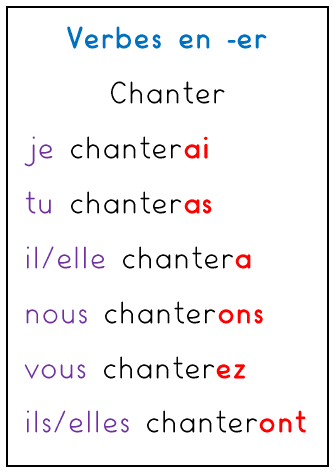 CORRECTIONS DU JOUR : Grammaire : Complète avec le bon pronom personnel.Elle invitera sa nouvelle amie.Tu fermeras la porte.Je jouerai au badminton.Vous rangerez la classe.Ils regarderont un dessin animé.Conjugue le verbe écouter au futur.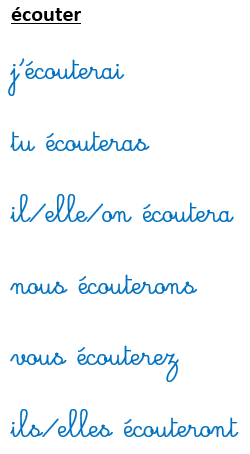 MathématiquesCalcul : 200 + 40 + 8 = 248800 + 3 = 80390 + 200 + 4 = 294700 + 1 + 20 = 721100 + 200 + 40 + 7 + 3 = 350Correction du problème : 188 + 72 = 260Zoé a 260 perles.L’élève : Les parents :Dans son cahier orange, écrire la date en bleu à 5 carreaux de la marge et souligner en rouge. ℗ donner un modèle de la date si besoinDans son cahier orange, écrire la date en bleu à 5 carreaux de la marge et souligner en rouge. ℗ donner un modèle de la date si besoin+   ou   -Observations, remarquesRituelEcrire le titre et reproduire la frise géométrique dans son cahier (avec règle, crayon de papier puis 2 ou 3 crayons de couleur). Le motif doit se répéter.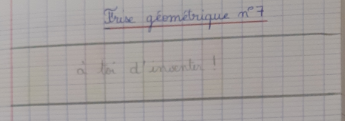 Lecture* - relire le texte Quand nous serons grands (texte donné lundi), mettre le ton.- souligner les verbes du texte en rouge. Ecriture du jour* - écrire en titre : Ecriture dans le cahier orange- recopier le début de la phrase et inventer la suite (2 lignes minimum) :Ce que je déteste voir, c’est…GrammaireOrthographe* - écrire le titre à 5 carreaux : Orthographe (dans le cahier orange)* - Copier 4 fois chaque mot dans le cahier orange : 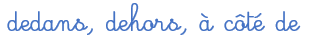 Ecrire sans modèle ces 3 mots. ℗ vérifier que votre enfant ait mémorisé les 3 mots- Lire le verbe « chanter » conjugué au futur (ci-dessous), remarquer que l’on écrit le verbe « chanter » entièrement et que l’on ajoute la terminaison à la suite. Bien lire les terminaisons. Noter que l’on retrouve le « s » avec le tu, le « ons » avec nous, le « ez » avec vous et le « nt » avec ils/elles.- écrire le titre : Grammaire (dans le cahier orange)- Exercices dans le cahier orange : recopier la consigne et le faire à chaque fois.Complète avec le bon pronom personnel._____ invitera sa nouvelle amie.______fermeras la porte._______ jouerai au badminton._____ rangerez la classe.______ regarderont un dessin animé.Conjugue le verbe écouter au futur.℗ La correction est disponible ci-dessous.Mathématiques- écrire le titre : Calcul (dans le cahier orange)Recopier les calculs en ligne et calculer.200 + 40 + 8 = 800 + 3 =90 + 200 + 4 =700 + 1 + 20 =100 + 200 + 40 + 7 + 3 =* - écrire le titre : Géométrie (dans le cahier orange)* - Trace avec une règle et un crayon de papier (dans ton cahier orange) :    un rectangle dont un côté mesure 6 cm et un autre côté mesure 8 cm,    un triangle dont deux côtés mesurent 5 cm   une figure à 7 côtés (mesures libres)- Problème : (il faut écrire un calcul et une phrase réponse pour chaque question)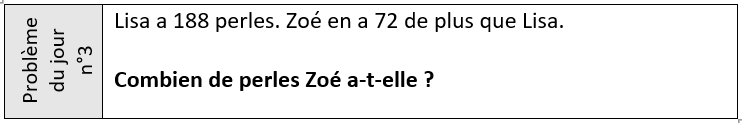 ℗ La correction est disponible ci-dessous.